Перечень региональных и муниципальных льгот и мер социальной поддержки, предоставляемых военнослужащим и членам их семей в Приморском краеВ настоящее время в Приморском крае предоставляются следующие региональные меры социальной поддержки военнослужащих и членов их семей:1. Единовременная материальная помощь за счет средств резервного фонда Правительства Приморского края в связи с проведением специальной военной операции на территориях Донецкой Народной Республики, Луганской Народной Республики, Украины, а также Запорожской области, Херсонской области:а) 200 000 рублей лицам, проходящим военную службу по контракту о прохождении военной службы, заключенному в период с 12.05.2022 (далее - контракт военнослужащего), 150 000 рублей - лицам, проходящим военную службу по контракту военнослужащего, заключенному в период с 20.09.2022 направляемым для участия в специальной военной операции;б) 200 000 рублей - лицам, заключившим договор об обучении для подготовки к участию в боевых действиях при выполнении задач в ходе проведения специальной военной операции и окончившим обучение;в) 300 000 рублей - лицам, заключившим контракт о прохождении военной службы в период с 18 августа 2022 года со 154 отдельным ремонтным восстановительным батальоном З армейского корпуса;г) 150 000 рублей гражданам, призванным военными комиссариатами (муниципальными) военного комиссариата Приморского края на военную службу по мобилизации в Вооруженные Силы Российской Федерации в соответствии с Указом Президента Российской Федерации от 21.09.2022 года № 647 «Об объявлении частичной мобилизации в Российской Федерации» (далее соответственно - военный комиссариат, мобилизованные).д) 600 000 рублей - военнослужащим, получившим тяжелое увечье,                          300 000 рублей - военнослужащим, получившим легкое увечье;е) 1 000 000 рублей - членам семей военнослужащих, погибших (умерших) в результате участия в специальной военной операции; 2. Ежегодная денежная выплата:а) военнослужащим, уволенным в запас (отставку), ставшим инвалидами вследствие ранения, контузии, увечья или заболевания, полученных при защите Отечества или исполнении обязанностей военной службы в районах боевых действий (далее - инвалиды боевых действий) в размере 19 000 рублей;б) членам семей военнослужащих, погибших при исполнении обязанностей военной службы (служебных обязанностей) в районах боевых действий, включая военнослужащих, погибших в плену, признанных в установленном порядке пропавшими без вести в районах боевых действий в следующем размере:детям участников боевых действий, ставших инвалидами 1 группы- 15 000 тыс. рублей;детям участников боевых действий, ставших инвалидами 2 группы- 8 000 тыс. рублей;вдовам (вдовцам) погибших участников боевых действий в возрасте до 55 лет (у женщин) и 60 лет (у мужчин) -10 000 тыс. рублей;вдовам (вдовцам) погибших участников боевых действий в возрасте 55 лет и старше (у женщин) и 60 лет и старше (у мужчин)-18 000 тыс. рублей;родителям погибших участников боевых действий в возрасте до 55 лет (у женщин) и до 60 лет (у мужчин) - 10 000 тыс. рублей;родителям погибших участников боевых действий в возрасте 55 лет и старше (у женщин) и 60 лет и старше (у мужчин) — 15 000 тыс. рублей;родителям погибших участников боевых действий в возрасте до 55 лет (у женщин) и до 60 лет (у мужчин), являющимся инвалидами от общего заболевания - 17 000 тыс. рублей;детям погибших участников боевых действий — 15 000 тыс. рублей;  детям умерших участников боевых действий, имевших инвалидность 1 или 2 группы - 15 000 тыс. рублей. 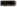  3. Ежемесячная денежная выплата:детям погибших участников боевых действий - в размере 5 000 рублей; детям умерших участников боевых действий, имевших инвалидность 1 или 2 группы - в размере 5 000 рублей;детям участников боевых действий, ставших инвалидами 1 группы - в размере 5 000 рублей;детям участников боевых действий, ставших инвалидами 2 группы - в размере З 500 рублей.4. Дополнительная мера социальной поддержки в виде компенсации расходов в размере 50 % на оплату жилого помещения и оплату коммунальных услуг:а) ветеранам боевых действий;б) военнослужащим, уволенным в запас (отставку), ставшим инвалидами вследствие ранения, контузии, увечья или заболевания, полученных при защите Отечества или исполнении обязанностей военной службы в районах боевых действий;в) членам семей военнослужащих, погибших при исполнении обязанностей военной службы (служебных обязанностей) в районах боевых действий, включая военнослужащих, погибших в плену, признанных в установленном порядке пропавшими без вести в районах боевых действий;г) детям лиц, указанных в пункте «б», ставших инвалидами I или II группы.Сертификат на санаторно-курортное лечение один раз в три года:а) военнослужащим, уволенным в запас (отставку), ставшим инвалидами I или II группы вследствие ранения, контузии, увечья или заболевания, полученных при защите Отечества или исполнении обязанностей военной службы в районах боевых действий;б) членам семей военнослужащих, погибших при исполнении обязанностей военной службы (служебных обязанностей) в районах боевых действий, включая военнослужащих, погибших в плену, признанных в установленном порядке пропавшими без вести в районах боевых действий.Бесплатное питание два раза в день в период учебного процесса обучающимся по образовательным программам начального общего образования, основного общего, среднего общего образования:а) детям инвалидов боевых действий, указанных в пунктах 2 и З статьи 4 Федерального закона от 12.01.1995 № 5-ФЗ «О ветеранах»;б) детям военнослужащих, погибших при исполнении обязанностей военной службы (служебных обязанностей) в районах боевых действий, включая военнослужащих, погибших в плену, признанных в установленном порядке пропавшими без вести в районах боевых действий.Однократное предоставление денежной выплаты на приобретение или строительство жилого помещения на территории Приморского края: - детям ветеранов боевых действий, инвалидов боевых действий.Органам местного самоуправления муниципальных образований Приморского края предоставляется муниципальные меры социальной поддержки в зависимости от муниципального образования:  право на внеочередное зачисление в муниципальную образовательную организацию, реализующую программу дошкольного образования;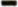 освобождение от платы, взимаемой за присмотр и уход за ребенком в муниципальных образовательных организациях, реализующих программы дошкольного образования;обеспечение бесплатным одноразовым горячим питанием обучающихся 5-11 классов по образовательным программам основного общего и среднего общего образования в муниципальных общеобразовательных организациях;право бесплатного посещения детьми занятий по дополнительным образовательным программам в муниципальных организациях дополнительного образования; 	единовременная материальная помощь,	членам семей военнослужащих,	погибших (умерших) в результате участия в специальной военной операции на территориях Донецкой Народной Республики, Луганской Народной Республики и Украины в размере от 50 000 до 150 000 рублей в зависимости от муниципального образования.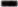 Перечень нормативных правовых актов, утверждающих региональные и муниципальные льготы и меры социальной поддержки, предоставляемые военнослужащим и членам их семей в Приморском краеНормативные правовые акты органов власти Приморского края:Закон Приморского края от 4 марта 2020 г. № 735-КЗ «О санаторно-курортном лечении отдельных категорий граждан в Приморском крае»;Закон Приморского края от 23 ноября 2018 года № 388-КЗ«Об обеспечении бесплатным питанием обучающихся в государственных (краевых) и муниципальных образовательных организациях Приморского края»;з. Закон Приморского края от 13 декабря 2018 г, № 415-КЗ «О дополнительных мерах социальной поддержки отдельных категорий граждан на территории Приморского края»;Закон Приморского края от 13 мая 2022 г. № 99-КЗ «О социальной поддержке в Приморском крае детей лиц, участвовавших в специальной военной операции на территориях Украины, Донецкой Народной Республики и Луганской Народной Республики»;Постановление Правительства Приморского края от 22 марта 2022 г. № 156-пп «Об утверждении Порядка оказания материальной помощи за счет средств резервного фонда Правительства Приморского края отдельным категориям граждан в связи с проведением специальной военной операции на территориях Донецкой Народной Республики, Луганской Народной Республики, Украины, а также Запорожской области, Херсонской области и членам их семей, а также отдельным категориям граждан в связи с проведением частичной мобилизации» (с изменениями и дополнениями);Постановление Правительства Приморского края от 20 октября 2022 г. № 713-пп «О мерах поддержки семей участников специальной военной операции, а также лиц, призванных на военную службу по мобилизации»;Постановление Правительства Приморского края от 16 июня 2020 года № 533-пп «Об утверждении Порядка предоставления отдельным категориям граждан социальной выплаты, удостоверяемой сертификатом на санаторно-курортное лечение»;Постановление Правительства Приморского края от 13 сентября 2022 г. № 618-пп «Об утверждении Порядка предоставления денежной выплаты на приобретение или строительство жилого помещения на территории Приморского края детям лиц, участвовавших в специальной военной операции на территориях Украины, Донецкой Народной Республики и Луганской Народной Республики»;Постановление администрации Приморского края от 4 марта 2019 г. №132-па «Об утверждении Положения о порядке предоставления и размерах ежегодной денежной выплаты, ежемесячной денежной выплаты отдельным категориям граждан, проживающих на территории Приморского края».Нормативные правовые акты органов местного самоуправления Приморского края:Постановление администрации городского округа Большой Камень Приморского края от 9 сентября 2022 г. № 1957 «Об утверждении Порядка оказания единовременной материальной помощи семье военнослужащего, погибшего в ходе специальной военной операции на территориях Донецкой Народной Республики, Луганской Народной Республики и Украины, на мероприятия, связанные с захоронением погибшего, за счет средств резервного фонда администрации городского округа Большой Камень»;Постановление администрации Арсеньевского городского округа Приморского края от 30 марта 2022 г. № 172-па «Об утверждении Порядка оказания единовременной материальной помощи родственникам на мероприятия, связанные с захоронением военнослужащих, лиц, проходивших службу в войсках национальной гвардии Российской Федерации и имеющих специальное звание полиции, погибших (умерших) в результате участия в специальной военной операции на территориях Донецкой Народной Республики, Луганской Народной Республики и Украины, за счет средств резервного фонда администрации Арсеньевского городского округа»;Постановление администрации Лесозаводского городского округа Приморского края от 2 августа 2022 г. № 1708-НПА «Об утверждении Порядка оказания единовременной материальной помощи членам семьи на мероприятия, связанные с захоронением военнослужащих, лиц, проходивших службу в войсках национальной гвардии Российской Федерации и имеющих специальное звание полиции, лиц, принимающих участие на добровольной основе в боевых действиях, погибших (умерших) в результате участия в специальной военной операции на территориях Донецкой Народной Республики, Луганской Народной Республики и Украины за счет средств резервного фонда администрации Лесозаводского городского округа»;Постановление администрации Дальнереченского муниципального района Приморского края от 21 июля 2022 г. № 383-па «Об утверждении Порядка оказания единовременной материальной помощи семье военнослужащего, лица, проходившего службу в войсках национальной гвардии Российской Федерации и имевшего специальное звание полиции, а также лица, принимавшего на добровольной основе участие в боевых действиях при выполнении задач в ходе проведения специальной военной операции на территориях Донецкой Народной Республики, Луганской Народной Республики и Украины, погибших (умерших) в результате участия в специальной военной операции»;Постановление администрации Дальнегорского городского округа Приморского края от 4 июля 2022 г. № 895-па «Об утверждении Порядка оказания единовременной материальной помощи семье военнослужащего, погибшего (умершего) в ходе специальной военной операции на территориях Донецкой Народной Республики, Луганской Народной Республики и Украины, захораниваемого на территории Дальнегорского городского округа на мероприятия, связанные с захоронением, за счет средств резервного фонда администрации Дальнегорского городского округа»;Постановление администрации Дальнереченского городского округа Приморского края от 27 июня 2022 г. № 736-па «Об утверждении Порядка оказания единовременной материальной помощи семье военнослужащего, сотрудника Росгвардии, добровольца, погибшего в ходе специальной военной операции на территориях Донецкой Народной Республики, Луганской Народной Республики и Украины, захораниваемого на территории Дальнереченского городского округа, на мероприятия, связанные с захоронением, за счет средств резервного фонда администрации Дальнереченского городского округа»;Постановление администрации Находкинского городского округа Приморского края от 5 мая 2022 г. № 569 «Об утверждении Порядка оказания единовременной материальной помощи членам семей военнослужащих, лиц, проходящих службу в войсках национальной гвардии Российской Федерации и имеющих специальное звание полиции, погибших (умерших) в результате участия в специальной военной операции на территориях Донецкой Народной Республики, Луганской Народной Республики и Украины»;Постановление администрации Артемовского городского округа Приморского края от 4 мая 2022 г. № 298-па «О Порядке оказания единовременной материальной помощи членам семей военнослужащих, а также лиц, проходивших службу в войсках национальной гвардии Российской Федерации и имеющих специальные звания полиции, погибших (умерших) в результате участия в специальной военной операции на территориях Украины, Донецкой Народной Республики и Луганской Народной Республики»;9. Постановление администрации городского округа Спасск Дальний Приморского края от 4 мая 2022 г. № 251-па «Об утверждении Порядка оказания единовременной материальной помощи члену семьи, иному лицу на мероприятия, связанные с захоронением военнослужащих, лиц, проходивших службу в войсках национальной гвардии Российской Федерации, погибших (умерших) в результате участия в специальной военной операции на территориях Донецкой Народной Республики, Луганской Народной Республики и Украины»;Постановление администрации Спасского муниципального района Приморского края от 18 апреля 2022 г. № 444-па «Об утверждении Порядка оказания единовременной материальной помощи семье военнослужащего, погибшего в ходе специальной военной операции на территориях Донецкой Народной Республики, Луганской Народной Республики и Украины, захораниваемого на территории Спасского муниципального района, на мероприятия, связанные с захоронением, за счет средств резервного фонда администрации Спасского муниципального района»;Постановление администрации Дальнереченского муниципального района Приморского края от 29 ноября 2022 г. № 671-па «О мерах поддержки семей участников специальной военной операции, а также лиц, призванных на военную службу по мобилизации»;Постановление администрации Дальнереченского городского округа Приморского края от 31 октября 2022 г. № 1308-па «О дополнительных мерах поддержки семей участников специальной военной операции»;Постановление администрации Дальнереченского городского округа Приморского края от 31 октября 2022 г. № 1307-па «О дополнительных мерах поддержки семей участников специальной военной операции»;Постановление администрации городского округа Большой Камень Приморского края от 28 октября 2022 г. № 2383 «О дополнительных мерах социальной поддержки семьям лиц, призванных на военную службу по мобилизации»;Постановление администрации Дальнегорского городского округа Приморского края от 25 октября 2022 г. № 1481-па «О мерах поддержки детей участников специальной военной операции, предоставляемых муниципальными образовательными организациями»;Постановление администрации городского округа Спасск Дальний Приморского края от 25 декабря 2015 года № 745-па «Об утверждении Положения о порядке взимания и распределения родительской платы за присмотр и уход за ребенком в муниципальных образовательных организациях городского округа Спасск-Дальний, реализующих образовательные программы дошкольного образования».